Załącznik B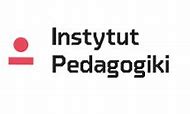 				MIEJSCE ODBYWANIA PRAKTYK PRZEZ STUDENTAROK AKADEMICKI ……………………….ROK STUDIÓW…………………………….KIERUNEK ………………………….…………………………TRYB : STACJONARNE/NIESTACJONARE*STOPIEŃ STUDIÓW: SPS/SDS/JSM/BLENDED LEARNING*RODZAJ PRAKTYKI (nazwa z harmonogramu + ilość godzin) ………………………………………………………………………………….*niepotrzebne skreślić 										podpis opiekuna praktyk Uwaga: Proszę wypełniać tabelę DRUKOWANYMI LITERAMI lub komputerowo.														 IMIĘNAZWISKOMIEJSCE ODBYWANIA STAŻU– DOKŁADNY ADRES PLACÓWKI PLANOWANY TERMIN REALIZACJI PRAKTYKNAZWA FIRMY UBEZPIECZENIOWEJ ORAZ NUMER POLISY UBEZPIECZENIA (NNW)ADRES EMAIL STUDENTA LUB TELEFON KOMÓRKOWY